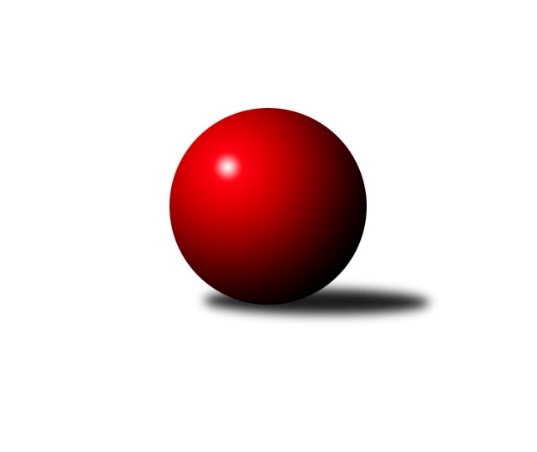 Č.14Ročník 2016/2017	7.6.2024 Meziokresní přebor - Nový Jičín, Přerov, Vsetín 2016/2017Statistika 14. kolaTabulka družstev:		družstvo	záp	výh	rem	proh	skore	sety	průměr	body	plné	dorážka	chyby	1.	TJ Odry ˝B˝	14	14	0	0	66.0 : 18.0 	(70.5 : 41.5)	1649	28	1135	514	26.3	2.	Kelč˝B˝	14	8	0	6	48.0 : 36.0 	(59.5 : 52.5)	1586	16	1119	468	33.7	3.	TJ Frenštát p.R.˝A˝	14	7	0	7	44.0 : 40.0 	(61.0 : 51.0)	1578	14	1118	461	32.1	4.	TJ Spartak Bílovec˝B˝	14	7	0	7	42.0 : 42.0 	(58.0 : 54.0)	1581	14	1117	464	35.9	5.	TJ Nový Jičín˝C˝	14	6	0	8	37.0 : 47.0 	(57.0 : 55.0)	1517	12	1056	461	31.7	6.	TJ Nový Jičín˝B˝	14	0	0	14	15.0 : 69.0 	(30.0 : 82.0)	1479	0	1056	423	42.3Tabulka doma:		družstvo	záp	výh	rem	proh	skore	sety	průměr	body	maximum	minimum	1.	TJ Odry ˝B˝	7	7	0	0	33.5 : 8.5 	(38.0 : 18.0)	1666	14	1721	1615	2.	Kelč˝B˝	8	7	0	1	35.0 : 13.0 	(39.5 : 24.5)	1599	14	1663	1528	3.	TJ Frenštát p.R.˝A˝	7	6	0	1	33.0 : 9.0 	(39.5 : 16.5)	1598	12	1644	1508	4.	TJ Spartak Bílovec˝B˝	6	5	0	1	26.5 : 9.5 	(32.0 : 16.0)	1638	10	1663	1608	5.	TJ Nový Jičín˝C˝	8	5	0	3	27.5 : 20.5 	(38.0 : 26.0)	1587	10	1621	1540	6.	TJ Nový Jičín˝B˝	6	0	0	6	8.0 : 28.0 	(15.5 : 32.5)	1543	0	1577	1496Tabulka venku:		družstvo	záp	výh	rem	proh	skore	sety	průměr	body	maximum	minimum	1.	TJ Odry ˝B˝	7	7	0	0	32.5 : 9.5 	(32.5 : 23.5)	1645	14	1685	1581	2.	TJ Spartak Bílovec˝B˝	8	2	0	6	15.5 : 32.5 	(26.0 : 38.0)	1567	4	1653	1473	3.	Kelč˝B˝	6	1	0	5	13.0 : 23.0 	(20.0 : 28.0)	1583	2	1620	1565	4.	TJ Nový Jičín˝C˝	6	1	0	5	9.5 : 26.5 	(19.0 : 29.0)	1514	2	1632	1445	5.	TJ Frenštát p.R.˝A˝	7	1	0	6	11.0 : 31.0 	(21.5 : 34.5)	1573	2	1615	1497	6.	TJ Nový Jičín˝B˝	8	0	0	8	7.0 : 41.0 	(14.5 : 49.5)	1467	0	1515	1356Tabulka podzimní části:		družstvo	záp	výh	rem	proh	skore	sety	průměr	body	doma	venku	1.	TJ Odry ˝B˝	10	10	0	0	47.0 : 13.0 	(52.0 : 28.0)	1655	20 	5 	0 	0 	5 	0 	0	2.	TJ Spartak Bílovec˝B˝	10	6	0	4	32.5 : 27.5 	(42.0 : 38.0)	1562	12 	4 	0 	1 	2 	0 	3	3.	Kelč˝B˝	10	5	0	5	33.5 : 26.5 	(42.5 : 37.5)	1583	10 	4 	0 	1 	1 	0 	4	4.	TJ Frenštát p.R.˝A˝	10	5	0	5	31.0 : 29.0 	(42.5 : 37.5)	1591	10 	4 	0 	1 	1 	0 	4	5.	TJ Nový Jičín˝C˝	10	4	0	6	25.0 : 35.0 	(39.5 : 40.5)	1518	8 	3 	0 	2 	1 	0 	4	6.	TJ Nový Jičín˝B˝	10	0	0	10	11.0 : 49.0 	(21.5 : 58.5)	1475	0 	0 	0 	5 	0 	0 	5Tabulka jarní části:		družstvo	záp	výh	rem	proh	skore	sety	průměr	body	doma	venku	1.	TJ Odry ˝B˝	4	4	0	0	19.0 : 5.0 	(18.5 : 13.5)	1644	8 	2 	0 	0 	2 	0 	0 	2.	Kelč˝B˝	4	3	0	1	14.5 : 9.5 	(17.0 : 15.0)	1598	6 	3 	0 	0 	0 	0 	1 	3.	TJ Frenštát p.R.˝A˝	4	2	0	2	13.0 : 11.0 	(18.5 : 13.5)	1538	4 	2 	0 	0 	0 	0 	2 	4.	TJ Nový Jičín˝C˝	4	2	0	2	12.0 : 12.0 	(17.5 : 14.5)	1510	4 	2 	0 	1 	0 	0 	1 	5.	TJ Spartak Bílovec˝B˝	4	1	0	3	9.5 : 14.5 	(16.0 : 16.0)	1595	2 	1 	0 	0 	0 	0 	3 	6.	TJ Nový Jičín˝B˝	4	0	0	4	4.0 : 20.0 	(8.5 : 23.5)	1473	0 	0 	0 	1 	0 	0 	3 Zisk bodů pro družstvo:		jméno hráče	družstvo	body	zápasy	v %	dílčí body	sety	v %	1.	Daniel Malina 	TJ Odry ˝B˝ 	10	/	12	(83%)	16	/	24	(67%)	2.	Jan Frydrych 	TJ Odry ˝B˝ 	10	/	13	(77%)	20	/	26	(77%)	3.	Marie Pavelková 	Kelč˝B˝ 	10	/	14	(71%)	19	/	28	(68%)	4.	Petr Hrňa 	TJ Nový Jičín˝C˝ 	9	/	12	(75%)	18.5	/	24	(77%)	5.	Tomáš Binek 	TJ Frenštát p.R.˝A˝ 	8	/	12	(67%)	18	/	24	(75%)	6.	Ondřej Gajdičiar 	TJ Odry ˝B˝ 	7.5	/	9	(83%)	12.5	/	18	(69%)	7.	Jan Mlčák 	Kelč˝B˝ 	7	/	9	(78%)	12	/	18	(67%)	8.	Daniel Ševčík st.	TJ Odry ˝B˝ 	7	/	11	(64%)	11	/	22	(50%)	9.	Milan Kučera 	TJ Frenštát p.R.˝A˝ 	7	/	12	(58%)	15	/	24	(63%)	10.	Martin D´Agnolo 	TJ Nový Jičín˝B˝ 	7	/	12	(58%)	11	/	24	(46%)	11.	Ota Beňo 	TJ Spartak Bílovec˝B˝ 	6.5	/	9	(72%)	11	/	18	(61%)	12.	Iva Volná 	TJ Nový Jičín˝C˝ 	6	/	8	(75%)	10	/	16	(63%)	13.	Michal Kudela 	TJ Spartak Bílovec˝B˝ 	6	/	8	(75%)	9	/	16	(56%)	14.	Rostislav Klazar 	TJ Spartak Bílovec˝B˝ 	6	/	9	(67%)	13	/	18	(72%)	15.	Zdeněk Bordovský 	TJ Frenštát p.R.˝A˝ 	6	/	11	(55%)	12	/	22	(55%)	16.	Martin Vavroš 	TJ Frenštát p.R.˝A˝ 	5	/	8	(63%)	7.5	/	16	(47%)	17.	Jana Hrňová 	TJ Nový Jičín˝C˝ 	5	/	10	(50%)	13	/	20	(65%)	18.	Jiří Janošek 	Kelč˝B˝ 	5	/	10	(50%)	10.5	/	20	(53%)	19.	Zdeněk Chvatík 	Kelč˝B˝ 	5	/	10	(50%)	9	/	20	(45%)	20.	Přemysl Horák 	TJ Spartak Bílovec˝B˝ 	5	/	11	(45%)	13	/	22	(59%)	21.	Jan Schwarzer 	TJ Nový Jičín˝B˝ 	4.5	/	10	(45%)	10	/	20	(50%)	22.	Martin Jarábek 	Kelč˝B˝ 	4	/	9	(44%)	8	/	18	(44%)	23.	Miroslav Makový 	TJ Frenštát p.R.˝A˝ 	3	/	8	(38%)	6.5	/	16	(41%)	24.	Ján Pelikán 	TJ Nový Jičín˝C˝ 	2	/	3	(67%)	4.5	/	6	(75%)	25.	Věra Ovšáková 	TJ Odry ˝B˝ 	2	/	8	(25%)	8	/	16	(50%)	26.	Miroslav Bár 	TJ Nový Jičín˝B˝ 	2	/	10	(20%)	5.5	/	20	(28%)	27.	Eva Telčerová 	TJ Nový Jičín˝C˝ 	2	/	11	(18%)	8	/	22	(36%)	28.	Petr Tichánek 	TJ Nový Jičín˝B˝ 	1.5	/	4	(38%)	2	/	8	(25%)	29.	Miloš Šrot 	TJ Spartak Bílovec˝B˝ 	1.5	/	7	(21%)	4	/	14	(29%)	30.	Jaroslav Černý 	TJ Spartak Bílovec˝B˝ 	1	/	1	(100%)	2	/	2	(100%)	31.	Vojtěch Rozkopal 	TJ Odry ˝B˝ 	1	/	2	(50%)	2	/	4	(50%)	32.	Josef Chvatík 	Kelč˝B˝ 	1	/	2	(50%)	1	/	4	(25%)	33.	Pavel Šmydke 	TJ Spartak Bílovec˝B˝ 	1	/	4	(25%)	4	/	8	(50%)	34.	Pavel Hedviček 	TJ Frenštát p.R.˝A˝ 	1	/	4	(25%)	2	/	8	(25%)	35.	Šárka Pavlištíková 	TJ Nový Jičín˝C˝ 	1	/	4	(25%)	2	/	8	(25%)	36.	Lucie Kučáková 	TJ Odry ˝B˝ 	0.5	/	1	(50%)	1	/	2	(50%)	37.	Zdeněk Zouna 	TJ Frenštát p.R.˝A˝ 	0	/	1	(0%)	0	/	2	(0%)	38.	Lenka Žurková 	TJ Nový Jičín˝B˝ 	0	/	1	(0%)	0	/	2	(0%)	39.	Jana Hájková 	TJ Nový Jičín˝C˝ 	0	/	2	(0%)	0	/	4	(0%)	40.	Zdeněk Sedlář 	Kelč˝B˝ 	0	/	2	(0%)	0	/	4	(0%)	41.	Emil Rubač 	TJ Spartak Bílovec˝B˝ 	0	/	4	(0%)	1	/	8	(13%)	42.	Jiří Hradil 	TJ Nový Jičín˝B˝ 	0	/	4	(0%)	0	/	8	(0%)	43.	Josef Tatay 	TJ Nový Jičín˝C˝ 	0	/	6	(0%)	1	/	12	(8%)	44.	Tomáš Polášek 	TJ Nový Jičín˝B˝ 	0	/	7	(0%)	1.5	/	14	(11%)	45.	Jiří Plešek 	TJ Nový Jičín˝B˝ 	0	/	8	(0%)	0	/	16	(0%)Průměry na kuželnách:		kuželna	průměr	plné	dorážka	chyby	výkon na hráče	1.	TJ Odry, 1-4	1621	1137	484	30.0	(405.4)	2.	TJ Spartak Bílovec, 1-2	1586	1120	466	39.3	(396.6)	3.	TJ Nový Jičín, 1-4	1574	1099	475	29.2	(393.7)	4.	TJ Kelč, 1-2	1570	1100	470	38.1	(392.7)	5.	Sokol Frenštát pod Radhoštěm, 1-2	1545	1082	462	36.4	(386.3)Nejlepší výkony na kuželnách:TJ Odry, 1-4TJ Odry ˝B˝	1721	5. kolo	Ondřej Gajdičiar 	TJ Odry ˝B˝	464	7. koloTJ Odry ˝B˝	1697	11. kolo	Daniel Ševčík st.	TJ Odry ˝B˝	458	5. koloTJ Odry ˝B˝	1683	9. kolo	Ondřej Gajdičiar 	TJ Odry ˝B˝	448	9. koloTJ Odry ˝B˝	1666	13. kolo	Ondřej Gajdičiar 	TJ Odry ˝B˝	447	5. koloTJ Odry ˝B˝	1642	3. kolo	Jan Frydrych 	TJ Odry ˝B˝	446	11. koloTJ Odry ˝B˝	1637	7. kolo	Vojtěch Rozkopal 	TJ Odry ˝B˝	446	3. koloTJ Spartak Bílovec˝B˝	1636	11. kolo	Jan Frydrych 	TJ Odry ˝B˝	443	1. koloTJ Nový Jičín˝C˝	1632	9. kolo	Jan Mlčák 	Kelč˝B˝	430	13. koloTJ Frenštát p.R.˝A˝	1615	5. kolo	Jana Hrňová 	TJ Nový Jičín˝C˝	427	9. koloTJ Odry ˝B˝	1615	1. kolo	Daniel Ševčík st.	TJ Odry ˝B˝	426	9. koloTJ Spartak Bílovec, 1-2TJ Odry ˝B˝	1665	6. kolo	Rostislav Klazar 	TJ Spartak Bílovec˝B˝	441	13. koloTJ Spartak Bílovec˝B˝	1663	7. kolo	Ota Beňo 	TJ Spartak Bílovec˝B˝	435	7. koloTJ Spartak Bílovec˝B˝	1661	13. kolo	Přemysl Horák 	TJ Spartak Bílovec˝B˝	431	3. koloTJ Spartak Bílovec˝B˝	1642	3. kolo	Přemysl Horák 	TJ Spartak Bílovec˝B˝	431	9. koloTJ Spartak Bílovec˝B˝	1639	9. kolo	Zdeněk Bordovský 	TJ Frenštát p.R.˝A˝	429	7. koloTJ Spartak Bílovec˝B˝	1612	5. kolo	Jan Frydrych 	TJ Odry ˝B˝	429	6. koloTJ Spartak Bílovec˝B˝	1608	6. kolo	Daniel Ševčík st.	TJ Odry ˝B˝	429	6. koloKelč˝B˝	1584	9. kolo	Ota Beňo 	TJ Spartak Bílovec˝B˝	428	6. koloTJ Frenštát p.R.˝A˝	1567	7. kolo	Jaroslav Černý 	TJ Spartak Bílovec˝B˝	423	5. koloTJ Nový Jičín˝B˝	1504	3. kolo	Michal Kudela 	TJ Spartak Bílovec˝B˝	422	7. koloTJ Nový Jičín, 1-4TJ Odry ˝B˝	1685	2. kolo	Ota Beňo 	TJ Spartak Bílovec˝B˝	445	8. koloTJ Odry ˝B˝	1661	4. kolo	Jana Hrňová 	TJ Nový Jičín˝C˝	442	1. koloTJ Spartak Bílovec˝B˝	1653	8. kolo	Daniel Malina 	TJ Odry ˝B˝	440	4. koloTJ Odry ˝B˝	1633	14. kolo	Daniel Malina 	TJ Odry ˝B˝	436	2. koloTJ Spartak Bílovec˝B˝	1632	10. kolo	Martin D´Agnolo 	TJ Nový Jičín˝B˝	434	5. koloTJ Nový Jičín˝C˝	1621	1. kolo	Jan Frydrych 	TJ Odry ˝B˝	432	2. koloKelč˝B˝	1620	5. kolo	Petr Hrňa 	TJ Nový Jičín˝C˝	432	3. koloTJ Nový Jičín˝C˝	1613	7. kolo	Rostislav Klazar 	TJ Spartak Bílovec˝B˝	430	10. koloTJ Nový Jičín˝C˝	1597	3. kolo	Martin D´Agnolo 	TJ Nový Jičín˝B˝	430	9. koloTJ Nový Jičín˝C˝	1596	14. kolo	Tomáš Binek 	TJ Frenštát p.R.˝A˝	423	13. koloTJ Kelč, 1-2TJ Odry ˝B˝	1674	8. kolo	Daniel Malina 	TJ Odry ˝B˝	487	8. koloKelč˝B˝	1663	1. kolo	Marie Pavelková 	Kelč˝B˝	465	1. koloKelč˝B˝	1641	14. kolo	Milan Kučera 	TJ Frenštát p.R.˝A˝	440	1. koloTJ Spartak Bílovec˝B˝	1610	14. kolo	Marie Pavelková 	Kelč˝B˝	436	4. koloTJ Frenštát p.R.˝A˝	1608	1. kolo	Jan Mlčák 	Kelč˝B˝	434	10. koloKelč˝B˝	1606	10. kolo	Jan Mlčák 	Kelč˝B˝	433	14. koloKelč˝B˝	1603	4. kolo	Marie Pavelková 	Kelč˝B˝	429	11. koloKelč˝B˝	1590	8. kolo	Jiří Janošek 	Kelč˝B˝	426	8. koloKelč˝B˝	1586	11. kolo	Tomáš Binek 	TJ Frenštát p.R.˝A˝	423	11. koloKelč˝B˝	1572	12. kolo	Marie Pavelková 	Kelč˝B˝	422	14. koloSokol Frenštát pod Radhoštěm, 1-2TJ Frenštát p.R.˝A˝	1644	2. kolo	Milan Kučera 	TJ Frenštát p.R.˝A˝	433	14. koloTJ Frenštát p.R.˝A˝	1641	8. kolo	Jan Frydrych 	TJ Odry ˝B˝	433	10. koloTJ Frenštát p.R.˝A˝	1637	6. kolo	Tomáš Binek 	TJ Frenštát p.R.˝A˝	431	2. koloTJ Odry ˝B˝	1602	10. kolo	Tomáš Binek 	TJ Frenštát p.R.˝A˝	429	8. koloTJ Frenštát p.R.˝A˝	1595	4. kolo	Tomáš Binek 	TJ Frenštát p.R.˝A˝	429	6. koloTJ Frenštát p.R.˝A˝	1586	14. kolo	Milan Kučera 	TJ Frenštát p.R.˝A˝	426	8. koloTJ Frenštát p.R.˝A˝	1577	12. kolo	Tomáš Binek 	TJ Frenštát p.R.˝A˝	426	12. koloKelč˝B˝	1569	6. kolo	Jan Mlčák 	Kelč˝B˝	423	6. koloTJ Spartak Bílovec˝B˝	1512	2. kolo	Milan Kučera 	TJ Frenštát p.R.˝A˝	420	6. koloTJ Frenštát p.R.˝A˝	1508	10. kolo	Milan Kučera 	TJ Frenštát p.R.˝A˝	416	10. koloČetnost výsledků:	6.0 : 0.0	6x	5.5 : 0.5	1x	5.0 : 1.0	13x	4.5 : 1.5	2x	4.0 : 2.0	7x	3.5 : 2.5	1x	2.5 : 3.5	1x	2.0 : 4.0	3x	1.5 : 4.5	2x	1.0 : 5.0	5x	0.0 : 6.0	1x